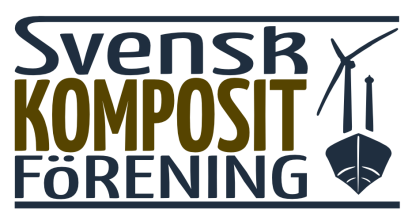 Svensk Kompositförening inbjuder till nätverksträff under temat:Lätt och LagomClarion Hotel & Congress Malmö Live, 7-8 maj 2019Lätt och Lagom är temat på vårens nätverksträff med föredrag och studiebesök under aktuella ämnen. Föredrag om nya vindkraftsblad, återvinning, metallförstärkning är några exempel. Studiebesöket den 8 maj är förlagt till Sematron, ett företag som bland annat arbetar med bearbetning av kolfiber samt besök på mässan Plastteknik Nordic. Med gemensam middag den       7 maj ser vi fram emot två trevliga dagar i Malmöregionen.PROGRAM7 maj11.30 Registrering 12.00 Lunch13.00 Svensk Kompositförening – introduktion och kommande aktiviteter		Styrgruppen13.30	Nytt koncept för vindkraftsblad		Rikard Bertilsson, Winfoor AB 14.00 Lokala kompositförstärkningar för ökad krockprestanda		Daniel Berglund, RISE SICOMP14.30 Induktionshärdning av kompositer		Tobias Björnhov, Corebon14.30 Kaffe15.00	Resurseffektiv kompositåtervinning 		Tommy Öman, RISE SICOMP15.30 Limning av kompositer				ABIC/Huntsman16.00 En udda kompositapplikation		Fredrik Wettermark, Composite Design19.00	Middag 8 maj08.30 – 09.30 Sematron10.00 –	  Plastteknik Nordic	(för dem som önskar, biljetter ingår ej)ANMÄLANJag deltar gärna:Företag och Namn:	____________________________________________  Fakturaadress:	____________________________________________				____________________________________________Ev. matallergier etc.____________________________________________Organisationsnr:   	_________________________(Icke medlemmar)Medlem    O     Icke medlem   OAnmälan skickas till Lena Nilsson, lena.e.nilsson@ri.se, senast 2019-04-18. Kostnad:  Medlemmar:		    890 SEK + moms (inklusive lunch, kaffe och middag)Icke medlemmar: 	  1240 SEK + moms (inklusive lunch, kaffe och middag)		Frågor om seminariet besvaras av:Lars Liljenfeldt, lars.liljenfeldt@ri.se tel. 0911-744 40Om övernattning önskas mellan den 7 och 8 maj,  kan hotellrum bokas direkt 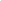 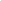 via Clarion Hotel & Congress Malmö Live på 040 - 20 75 00 eller book@clarionlive.seHotellrum kan bokas i mån av plats.Mer information finns på www.svenskkompositforening.se. 